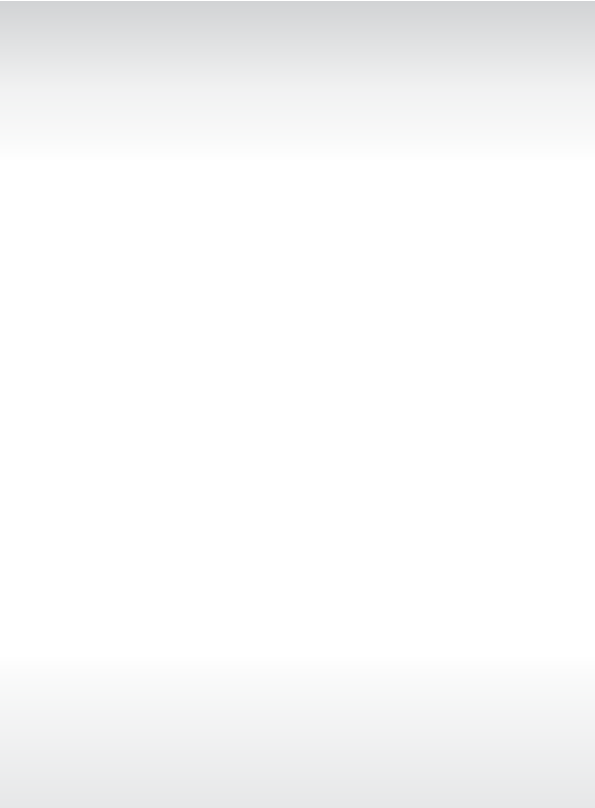 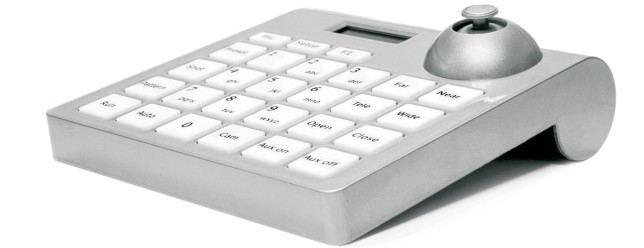 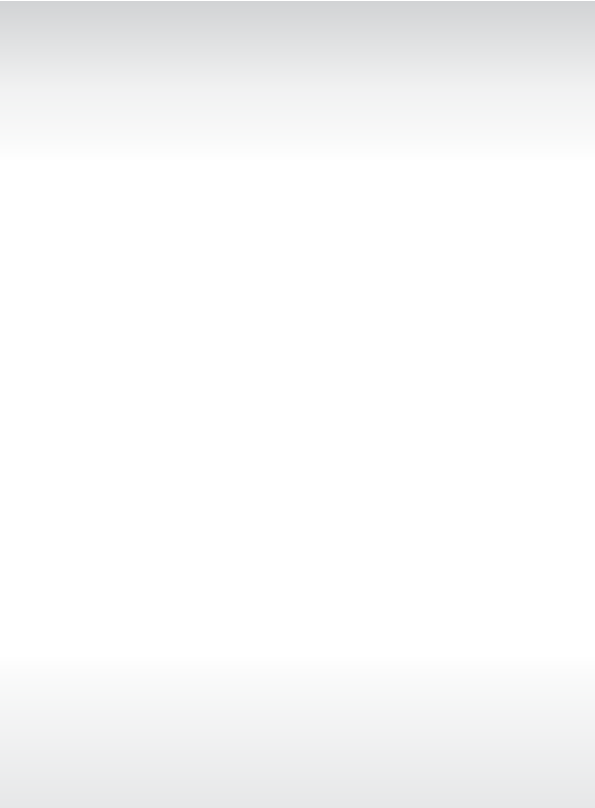 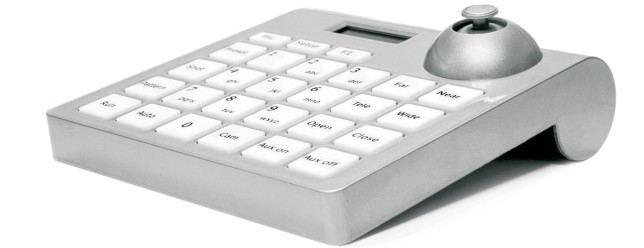 Inteligentny sterownik klawiatury PTZPODRĘCZNIK UŻYTKOWNIKACopyright(c)2012(v2.1)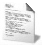 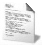 WierzycielNie jednostki lub osoba jest dozwolone do wszystkich produktów lub części egzemplarza, regeneracji lub przetłumaczone na inne postaci czytelnej maszynowo mediów elektronicznych;Niniejsza instrukcja może nie być dokładne technicznie lub zawiera niektóre drobne błędy. Zawartość w tym podręczniku o program i opis produkcji mogą zostać zaktualizowane na un-okresowe.PrzestrogiLCD jest kruche, nie zmiażdżyć lub długo narażone w silnym świetle.Joystick jest kruche, upewnij się, że produkt jest zapakowany w oryginalne opakowania podczas możesz odesłać go do naprawy.Kontroler klawiatury powinny być pracy w określonym zakresie temperatury i wilgotności. Wykonaj metodę łączenia określonych w niniejszej instrukcji.Parametrów kontrolera klawiaturyLista elementówWPROWADZENIE PRZEDNIA PŁYTA KLAWIATURYKlawisze funkcyjne na przednim panelu①①:joystick②:LCD ekranuKlucze ③:Function④:Speed kopuła Instalatora i przypomnieć klucze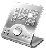 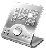 【ESC】	Zamknij klucz: wyjście i powrót do poprzedniego menu;【Setup】	ustawienie klucza: naciśnij i przytrzymaj przez 3s do konfiguracji klawiatury parametru.【F1】	regulować prędkość sterowania, posiada 4 poziom: 1、2、3、4;【Preset】	Preset szczególny status ptz (w tym kierunku i zoom razy): ten klucz można używać wraz z numerem klucza;【Shot】		przypomnieć szczególny status ptz (w tym kierunku i zoom razy): ten klucz można używać wraz z numerem klucza;【Pattern】 start/stop wzór rekord: naciśnij na 3 sekundy rozpocząć nagrywanie wzór, po wszystkich operacji, naciśnij ten przycisk ponownie, aby zatrzymać zapis wzorzec, ten klucz powinien być używany wraz z numerem klucza;【Run】	przypomnieć przechowywane wzorzec, ten klucz można używać wraz z numerem klucza;【0】 ~ 【9】 numer klucza: 0、1、2、3、4、5、6、7、8、9【Auto】 sterowania ptz obracać w kierunku poziomym automatycznie lub jasne wejścia numer: gdy użytkownik wprowadzić kilka numerów, naciśnij ten przycisk można usunąć numery, inaczej to sterowanie ptz obracać w kierunku poziomym automatycznie;【Cam】	Adres wybór klucz: zaznacz ptz; Ten klucz można używać wraz z numerem klucza;【Tele】	Powiększanie: powiększenie obiektu, powiększyć rozmiar obiektu;【Wide】	zoom out: pomniejszyć obiekt, zmniejszyć rozmiar obiektu;【Open】	Iris +: powiększyć iris;【Close】	Iris-: zmniejszyć iris;【Far】	fokus +: regulacji ostrości obiektywu na odległych obiektów;【Near】	fokus-: ustaw ostrość obiektywu w pobliżu obiektu;【AUX on】 aux na: Włącz funkcję ptz's aux., ten klucz powinien być używany wraz z numerem klucza; bezpośrednio ten klawisz bez kluczy w dowolnej ilości, sterowane ptz ID będzie dodać 1.【AUX off】 aux off: Wyłącz funkcję ptz's aux., ten klucz powinien być używany wraz z numerem klucza; bezpośrednio ten klawisz bez strojenie w dowolny numer, identyfikator sterowane ptz zajmie od 1.【Press joystick】press i przytrzymaj przez 3s przypomnieć numer 95 preset, normalnie to będzie otwarcie menu ptz.Ekran LCDKażdy klawisz funkcja, ekran LCD pokaże istotne informacje, naciśnij i przytrzymaj klawisz, istotne informacje będą wyświetlane podczas premiery, zniknie. Gdy nie ma żadnych operacji ponad 30 lat, będzie się w tryb oszczędzania energii (podświetlenie wyłączy się), to pokaże gotowości obrazu, szczegóły, tak jak poniżej:Sterowanie joystickiemKiedy sterowania speed dome i montaż płyty:Kiedy kontrola instalacji kontrolera klawiatury:OPERACJI KONTROLERA KLAWIATURYWprowadzenie do jednego press i połączeniu klawiszySingle naciśnij klawisz: Po naciśnięciu jednego klawisza, będzie odpowiadać odpowiedni PTZ.Single naciśnij klawisze obejmują: 【Near】, 【Far】, 【Tele】, 【Wide】, 【Open】, 【Close】,【Auto】, 【F1】, 【Run】, 【Esc】, joystick.Scalonej operacje klucza oznacza 2 lub więcej klawiszy, lub klucz i joysticka są sprasowane, PTZ odpowiadające im odpowie.Operacje obejmują: 【Preset】, 【Pattern】, 【Shot】, 【Cam】, 【Setup】.Szczegółowe wprowadzenie do Scalonej kluczeWybierz identyfikator PTZ:Wybierz opcję speed dome lub dekodera, którego identyfikator jest 28: Prasa 【2】、【8】、【Cam】 z kolei, LCD wyświetli się poniżej (odpowiedni protokół i szybkość transmisji będzie również być pokazał).wzór zestawu i przypomnieć:Ustawić wzór: zaznacz PTZ addr., press【pattern】key i przytrzymaj przez więcej niż 3 s, LCD zostaną wyświetlone:Działać joystick do sterowania PTZ do odpowiednich pozycji, ustawić zoom czas. Po zakończeniu pracy Instalatora, naciśnij 【pattern】key do końca, będzie wyświetlacz LCD:Przypomnijmy, wzór: press【Run】key, PTZ będzie działać w niektórych trasę, którą nagrał w odpowiednich wzór;Naciśnij dowolny klawisz pojedynczy prasa będzie zatrzymać skanowanie wzoru i z powrotem do normalnego stanu; Uwaga: Ta klawiatura obsługuje ustawienie jeden wzór, w chwili obecnej.zestaw i przypomnieć wstępnie zdefiniowany punkt:Zestaw wstępnie zdefiniowany punkt 1: klucz in【1】, press【Preset】. Wywołanie zapamiętanych punkt 2: klucz in【2】, press【Shot】.Włącz / Wyłącz funkcję auxWłącz: trzeba otworzyć funkcja aux. numer 1, press【1】, press【AUX on】. Wyłącz: trzeba zamknąć funkcji aux. numer 1, press【1】, press【AUX off】.USTAWIENIA PARAMETRÓW I ZAPYTANIEUstawienia parametrów i zapytanienp.: zmienić protokół PTZ 28 PelcoP, szybkość transmisji 9600.w normalnym stanie, naciśnij i hold【setup】key dla więcej niż 3s będzie wyświetlacz LCD:klucz w password(default: 8888), nacisnąć joystick, LCD zostaną wyświetlone:Naciśnij joystick, wyświetlacz LCD:Przesunąć joystick w kierunku lewo/prawo, aby zaznacz PTZ 28, wyświetlacz LCD wyświetli:Naciśnij joystick, wyświetlacz LCD:Przesunąć joystick w prawo, będzie wyświetlacz LCD:Naciśnij joystick, Zakończ konfigurację protokołu i przełącznik do konfiguracji szybkość transmisji, będzie wyświetlacz LCD:Przesunąć joystick w prawo aż do wyświetlacza LCD:Naciśnij joystick, f inish konfiguracji i z powrotem do wybierz menu PTZ ID, powtórz powyższe kroki, można ustawić parametr innych PTZ.Po zakończeniu wszystkich instalacji, press【ESC】key, aby zakończyć pracę Instalatora. Uwaga:Jeśli chcesz ustawić wszystkie PTZ protokołu i szybkość transmisji jako sam, po wybraniu identyfikator PTZ w menu ustawień, wybierz 0-255, szczegóły poniżej:Wykonaj powyższe kroki, wszystkie PTZ protokołu i transmisji stawka zostanie ustawiony jako takie same.Konfigurowanie parametrów systemuParametrów systemu, w tym: language、password、key prasa volumn、key backlight、 domyślne fabryczne setup。Poniższy przykład jest "domyślnych ustawień fabrycznych" operacja kroki:W normalnym stanie, naciśnij i przytrzymaj 【setup】 klucz dla więcej niż 3s będzie wyświetlacz LCD:Klucz w password(default password: 8888), nacisnąć joystick, LCD zostaną wyświetlone:Przesunąć joystick w kierunku w dół, LCD zostaną wyświetlone:Naciśnij joystick, wyświetlacz LCD:Przesuń joystick do wyświetlacza LCD:Przesunąć joystick w prawo, będzie wyświetlacz LCD:Naciśnij joystick, brzęczyk da się długi czas dźwięku, znak zapytania"?"w ekranie będzie nie znikają, oznaczenia, instalator zakończy, naciśnij klawisz 【ESC】, aby zakończyć pracę Instalatora.Parametr konfiguracji Framework: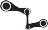 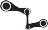 TYPOWY SCHEMAT PODŁĄCZENIA4. Typowy schemat podłączenia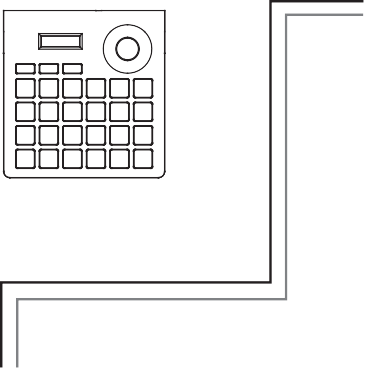 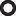 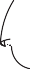 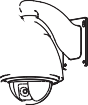 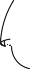 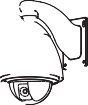 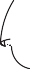 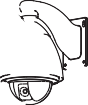 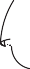 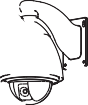 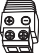 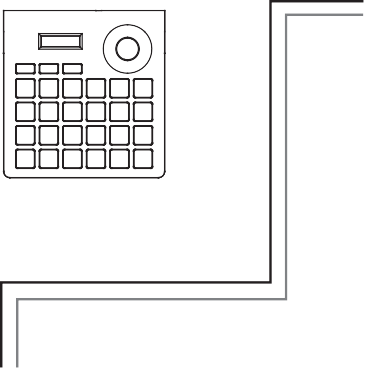 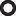 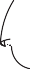 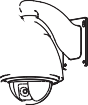 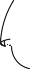 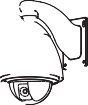 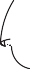 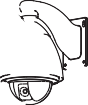 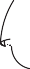 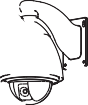 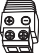 FAQ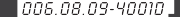 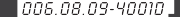 LL informacje są starannie sprawdzane dla uzyskania dokładności. Jeśli istnieją błędy w druku, staraj się zrozumieć.ElementParametryZasilanieDC12V 1A ±10%Temperatury-10℃ ~ 55℃WilgotnośćX ≤ 90% RH (bez śmietany węzła)KomunikacjaRS485 Half-duplexSzybkość transmisji2400bps、4800bps、9600bps、19200bps、38400bpsEkranEkran LCD 128 * 32Rozmiar pakietu(L) X165 (W) 180 X 90 mm (H)NazwaIlośćJednostekUwagiZasilacz1szt.dane wejściowe: 100-240 v AC 50 / 60Hz, wyjście: DC 12V《Users Manual》1szt.N/D!QC pass1szt.N/D!PracyWyjścia sterowaniaPracyWyjścia sterowaniaPracyWyjścia sterowaniaPracyWyjścia sterowania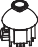 W górę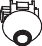 Dół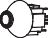 Po lewej stronie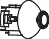 PrawoPracyWyjścia sterowaniaPracyWyjścia sterowaniaPracyWyjścia sterowaniaPracyWyjścia sterowania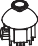 Menu, okazało się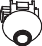 Menu, odrzucił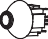 Parametr Lewicy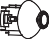 Parametr prawa* Ustawienia PTZ* PTZ addr: xxxProtokółPelco D 、PelcoP HIK、DAHUA* Ustawienia PTZ* PTZ addr: 0-254(wszystkie PTZ parametr zostanie ustawiony jako samSzybkość transmisji）2400、4800、9600、19200、38400* system instalacyjny* JęzykChinese、EnglishPrzesuń joystick, aby wybrać* system instalacyjny* hasło instalatoraStare hasło:4-cyfrowy numer* system instalacyjny* hasło instalatoraNowe hasło:4-cyfrowy numer* system instalacyjny* hasło instalatoraWprowadź ponownie:4-cyfrowy numer* system instalacyjnyVolumn dźwięk klawiszyClose、low、 mid、highPrzesuń joystick, aby wybrać* system instalacyjnyPodświetlenie klawiszy (opcjonalnie)Close、30s、60s、 120S、openPrzesuń joystick, aby wybrać* system instalacyjnyDomyślnych ustawień fabrycznychN/D!Przenieść i naciśnij joystick, aby wybraćObjawAnalizyMetodyklawiatura sterująca nie może kontrolować kopuły prędkości.1: sprawdzenie sprzętu: RS485.Krok 1:  RS485, A i B jest odwrotna.Krok 2: Sprawdzanie ciągłości przewodu RS485 jest OK, czy nie.klawiatura sterująca nie może kontrolować kopuły prędkości.2:Check ustawienia oprogramowania: kontroler klawiatury i prędkość kopuła adres, protokół, szybkość transmisji.Krok 1: Sprawdź, czy wskaźnik bieżącego protokołu i transmisji jest poprawne, czy nie.Krok 2: Przywrócić ustawienia domyślne ustawienie i zresetować.Niektóre kamery kopułkowe prędkości może być kontrolowaneale niektóre nie.1: sprawdzenie sprzętuSprawdzić ciągłość każdego kabla oddziałNiektóre kamery kopułkowe prędkości może być kontrolowaneale niektóre nie.Ustawienia oprogramowania 2:CheckSprawdź protokół i bodów szybkość każdy kod adresu.Niektóre kamery kopułkowe prędkości może być kontrolowaneale niektóre nie.3:Might być problem połączenie typu gwiazdaKrok 1: Podłącz RS485 do 120Ω rezystor na końcu.Krok 2:Install RS485 dystrybutor między Kontroler prędkości kopuły i klawiatury.wiele prędkości kopuły odpowiadać jednocześnie kiedy pracy kontrolera klawiaturySprawdź identyfikatorprędkość kopułySprawdź, czy te Speeddome, który odpowiada jednocześnie mają ten sam kod adresu, lub nie. Ustawić inny adres.Nie dźwięku.Włącz dźwięk klawiszy w ustawieniach systemu.Włącz dźwięk klawiszy w ustawieniach systemu.